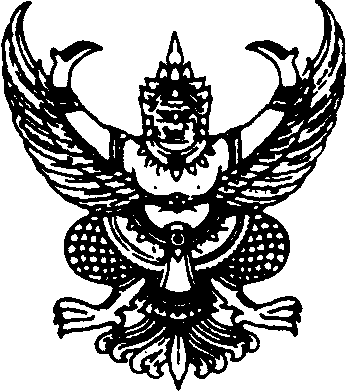 ส่วนราชการ   คณะเภสัชศาสตร์ มหาวิทยาลัยมหาสารคาม โทรศัพท์/โทรสาร 043-754360ที่  อว  0605.12/                                            วันที่ เรื่อง    ขอคืนทุนอุดหนุนทุนการวิจัยจากเงินรายได้คณะเภสัชศาสตร์ ประจำปีงบประมาณ..................เรียน    คณบดีคณะเภสัชศาสตร์		ตามที่ข้าพเจ้า (นาย/นาง/นางสาว).................................................ตำแหน่ง.........................
สังกัดคณะเภสัชศาสตร์ มหาวิทยาลัยมหาสารคาม ได้รับทุนสนับสนุนโครงการวิจัยงบประมาณเงินรายได้
คณะเภสัชศาสตร์ ประจำปีงบประมาณ                  เรื่อง	     	                                     	
เป็นเงิน  ระบุยอดเงินอนุมัติ  บาท (ระบุยอดเงินตัวอักษร) ตามสัญญาเลขที่  ระบุเลขที่สัญญารับทุน  
โดยได้ทำสัญญาและเบิกเงินงวดที่................. รวมเป็นเงิน  ระบุยอดเงิน  บาท (ระบุยอดเงินตัวอักษร) นั้น	ในการนี้ เนื่องจาก........ระบุเหตุผล............................................................................... จึงขอคืนทุนวิจัยดังกล่าว จำนวน  ระบุยอดเงิน  บาท (ระบุยอดเงินตัวอักษร) 		จึงเรียนมาเพื่อโปรดพิจารณา                                                           ลงชื่อ							                                                                                       (				      )							     หัวหน้าโครงการวิจัย